ПРОТОКОЛ №заседания комиссии по предупреждению и ликвидации ЧС и ПБ администрации МО «Боханский район» Место проведения: актовый зал в здании администрации муниципального образования «Боханский район» (669311, Иркутская обл., Боханский р-н, ул. Ленина, 83, 1-й этаж).Вел заседание:На заседании присутствовали:Заместители председателя комиссии:Секретарь комиссии:ЧЛЕНЫ КОМИССИИ:ПРИГЛАШЕННЫЕ:ПРИСУТСТВУЮЩИЕ:ПОВЕСТКА ДНЯ:«Об отмене режима функционирования «Чрезвычайная ситуация» в лесах на территории муниципального образования для органов управления и сил МЗ ТП РСЧС МО «Боханский район»».По первому вопросу повестки дня выступил: начальник Кировского участка АУ «Лесхоз Иркутской области» (Губин М.А.).Губин М.А. – в своей информации отметил следующее: лесной пожар № 7/35 возник 25 апреля 2019 г. в кв. 17 Боханского участкового лесничества на площади 3 га. В результате усиления ветра до 20 м/с площадь пожара в короткое время увеличилась до 90 га. Возникла угроза населенным пунктам Манькова,  Нововоскресенка и Русиновка. В ходе слаженных действий работников ПХС II типа Кировского участка и местной ДПД лесной пожар локализован 26 апреля в 21.00 ч. на площади 820 га., угроза населенным пунктам миновала. 27 апреля 2019 г. производилось дотушивание и окарауливание лесного пожара. В 20.00 27 апреля 2019 г. пожар полностью ликвидирован.Комиссия по предупреждению и ликвидации чрезвычайных ситуаций и обеспечению пожарной безопасности муниципального образования Боханский район решила:По первому вопросу повестки дня:Информацию начальника Кировского участка АУ «Лесхоз Иркутской области» (Губин М.А.) принять к сведению.В связи со стабилизацией лесопожарной обстановки на территории МО «Боханский район», отменить с 10:00 часов (ирк.) 30 апреля 2019 года на территории муниципального образования «Боханский район» режим функционирования «Чрезвычайная ситуация», введённый постановлением администрации МО «Боханский район» от 26.04.2019 года №479 «О введении режима функционирования «Чрезвычайная ситуация» в лесах на территории муниципального образования для органов управления и сил МЗ ТП РСЧС МО «Боханский район».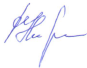 УТВЕРЖДАЮУТВЕРЖДАЮУТВЕРЖДАЮУТВЕРЖДАЮУТВЕРЖДАЮУТВЕРЖДАЮУТВЕРЖДАЮПервый заместитель мэра,Первый заместитель мэра,Первый заместитель мэра,Первый заместитель мэра,Первый заместитель мэра,Первый заместитель мэра,Первый заместитель мэра,председатель комиссии по предупреждению и ликвидации чрезвычайных ситуаций и обеспечению пожарной безопасности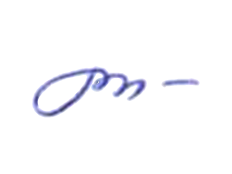 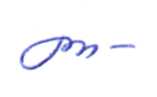 председатель комиссии по предупреждению и ликвидации чрезвычайных ситуаций и обеспечению пожарной безопасностипредседатель комиссии по предупреждению и ликвидации чрезвычайных ситуаций и обеспечению пожарной безопасностипредседатель комиссии по предупреждению и ликвидации чрезвычайных ситуаций и обеспечению пожарной безопасностипредседатель комиссии по предупреждению и ликвидации чрезвычайных ситуаций и обеспечению пожарной безопасностипредседатель комиссии по предупреждению и ликвидации чрезвычайных ситуаций и обеспечению пожарной безопасностипредседатель комиссии по предупреждению и ликвидации чрезвычайных ситуаций и обеспечению пожарной безопасностиС.М. УбугуноваС.М. Убугунова«30»апреляапреля2019 года30 апреля 2019 годаВремя: 09:00п. Бохан- Убугунова Софья Михайловна – первый заместитель мэра, председатель комиссии по предупреждению и ликвидации чрезвычайных ситуаций и обеспечению пожарной безопасности администрации муниципального образования «Боханский район».Убугунова Софья МихайловнаПервый заместитель мэра администрации муниципального образования «Боханский районГагарин Сергей ИвановичЗаместитель мэра по ЖКХ и КСХалматов Андрей Геннадьевичначальника ПСЧ-44 (по Охране п. Бохан)Кабанов Степан ВладимировичГлавный специалист ГО ЧС и ПБ администрации муниципального образования «Боханский район»Иванов Юрий ЛеонидовичВрио заместителя начальника отдела - начальник полиции МО МВД России "Боханский"Александров Александр ГеннадьевичНачальник отдела сельского хозяйства АМО «Боханский район»Мамонцев Николай ВикторовичНачальник ТУ МЛК Иркутской области по Кировскому лесничествуСахаров Степан АлександровичЗаместитель начальника ОНД по УОБОНефедьев Сергей НиколаевичГлава МО «Олонки»Скоробогатова Марина ВладимировнаИ.о. главы МО «Тихоновка»Коняев Эдуард ИоновичГлава МО «Хохорск»Ханхареев Дмитрий ИльичГлава МО «Шаралдай»Александров Александр ГеннадьевичНачальник отдела сельского хозяйства АМО «Боханский район»Мамонцев Николай ВикторовичНачальник ТУ МЛК Иркутской области по Кировскому лесничествуСахаров Степан АлександровичЗаместитель начальника ОНД по УОБОАртанов Владимир НиколаевичГлава МО «Каменка»Нефедьев Сергей НиколаевичГлава МО «Олонки»Скоробогатова Марина ВладимировнаИ.о. главы МО «Тихоновка»Коняев Эдуард ИоновичГлава МО «Хохорск»Губин Максим АндреевичНачальник Кировского участка АУ «Лесхоз Иркутской области»Ерутина Наталья СергеевнаНачальник дежурной части МО МВД России «Боханский»Открытие заседания КЧС и ПБОткрытие заседания КЧС и ПБ09:00-09:05(5 мин.)Оглашение повестки дня, вступительное слово, председателя КЧС и ПБ администрации МО «Боханский район»Убугунова Софья Михайловна«Об отмене режима функционирования «Чрезвычайная ситуация» в лесах на территории муниципального образования для органов управления и сил МЗ ТП РСЧС МО «Боханский район»»«Об отмене режима функционирования «Чрезвычайная ситуация» в лесах на территории муниципального образования для органов управления и сил МЗ ТП РСЧС МО «Боханский район»»Докладчик:09:05-09:15(10 мин.)Начальник Кировского участка межрайонного филиала Автономного управления «Лесхоз Иркутской области» Губин Максим Андреевич Закрытие заседания КЧС и ПБЗакрытие заседания КЧС и ПБ09:15-09:20(5 мин.)Оглашение решения КЧС и ПБ, заключительное слово, председателя КЧС и ПБ администрации МО «Боханский район»Убугунова Софья МихайловнаГлавный специалист ГО ЧС и ПБ, секретарь комиссииС.В. Кабанов.